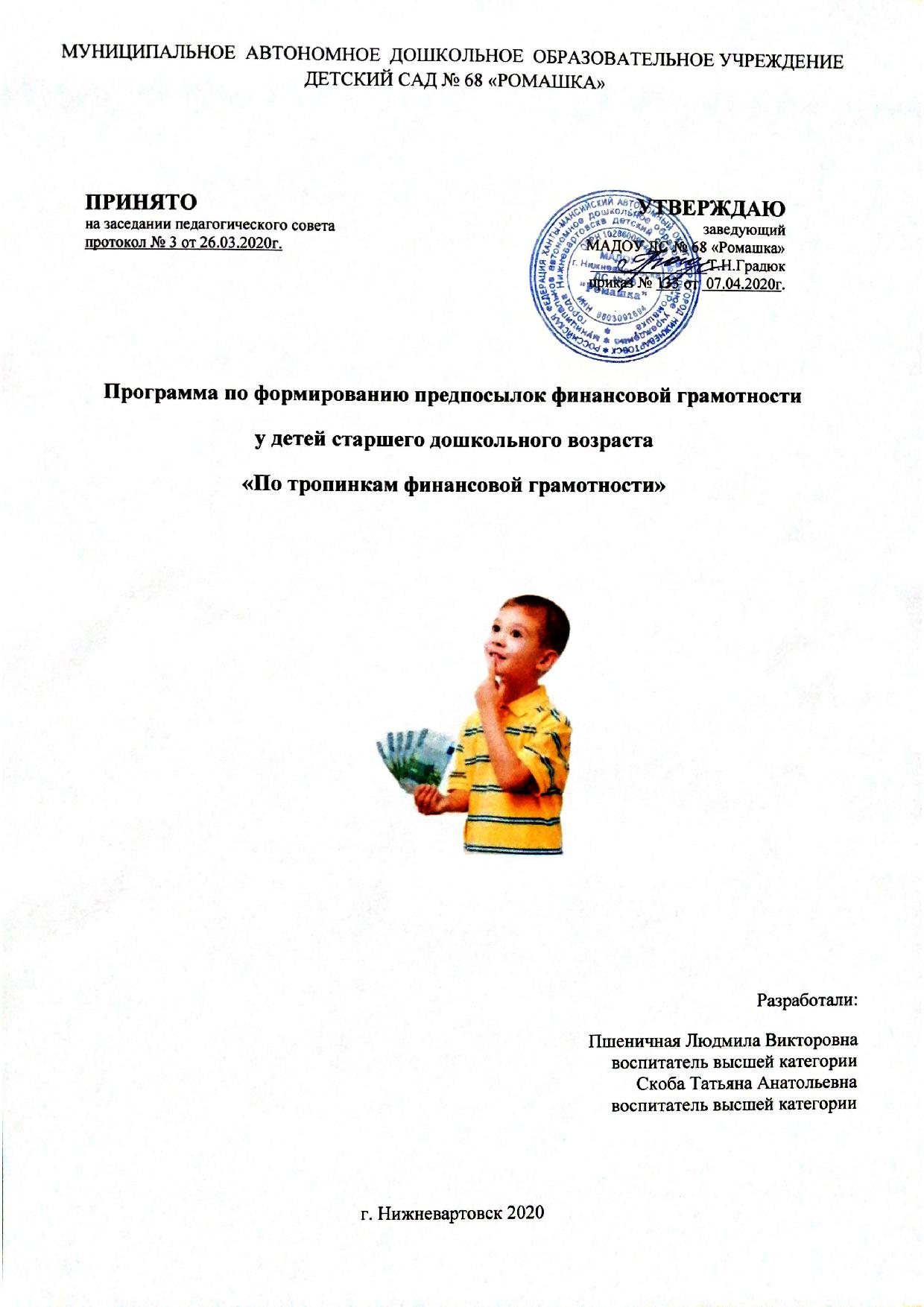 Содержание Программы:I ПАСПОРТ ПРОГРАММЫII ЦЕЛЕВОЙ РАЗДЕЛ  ПРОГРАММЫ2.1. Пояснительная запискаФинансовое просвещение и воспитание детей дошкольного возраста - сравнительно новое направление в дошкольной педагогике, является глобальной социальной проблемой, неотделимой от ребенка с самых ранних лет его жизни.  Малыши рано включаются в экономическую жизнь семьи, сталкиваются с деньгами, рекламой, ходят с родителями в магазин, участвуют в купле-продаже и других финансово-экономических отношениях, овладевая таким образом экономической информацией на житейском уровне. Дети как губка, впитывают впечатления, знания, стили поведения взрослых, окружающих их. Специалисты считают, что неверно и опасно полагаться только  на стихийное усвоение знаний об окружающей жизни, и в частности о финансово-экономических отношениях, потому что деньги, богатство, бедность, реклама, кредит, долги и другие финансовые категории несут в себе воспитательный потенциал, наполненный таким этическим содержанием как честность, доброта, трудолюбие. Если взрослые  вовремя не объяснят ребёнку что такое деньги и почему их нужно зарабатывать и экономить, то у него сложится об этой теме собственное мнение. После четырёх лет ребёнка, обычно, очень трудно перестроить к иному отношению к семейным финансам.Поэтому как стихийное, так и специально организованное обучение и воспитание во многом определяет особенности их психического, физического и интеллектуального развития. Правильно организованное окружающее воспитательное пространство служит источником полноценного развития, в процессе которого у малышей с помощью педагогов, родителей складываются необходимые качества и свойства личности.Финансы, экономика и дошкольник лишь на первый взгляд кажутся слишком далекими друг от друга. Понимаемая, как область «разумного ведения домашнего хозяйства», искусство его ведения они могут быть преподнесены детям в форме элементарных сведений:научить их правильному отношению к деньгам, способам их зарабатывания и разумному использованию;с помощью игр, кроссвордов ввести ребят в сложный мир предметов, вещей, человеческих взаимоотношений;объяснить взаимосвязь между экономическими и этическими категориями: труд, товар, деньги, стоимость, цена, с одной стороны, и нравственными  – «бережливость, честность, экономность, достоинство, щедрость» – с другой;научить правильно относиться к рекламе, разбираться с ней;вести себя правильно в реальных жизненных ситуациях, развивать разумные потребности.Федеральный государственный образовательный стандарт дошкольного образования ставит задачу формирования общей культуры личности детей.Экономическая культура личности дошкольника характеризуется наличием первичных представлений об экономических категориях, интеллектуальных и нравственных качествах: бережливость, рачительность, смекалка, трудолюбие, умение планировать дела, осуждение жадности и расточительности. Без сформированных первичных экономических представлений невозможно формирование финансовой грамотности.Финансовая грамотность – это психологическое качество человека, показывающее степень его осведомленности в финансовых вопросах, умение зарабатывать и управлять деньгами.Актуальность программы.Сегодняшнее поколение живет в иных экономических условиях. Детей повсюду окружает реклама, а в их лексикон  включается все больше слов финансовой среды.Человек, который уверен в своем будущем, чувствует себя гораздо лучше. И поэтому наши дети должны  быть в курсе, как правильно пользоваться средствами, которые они будут зарабатывать во взрослой самостоятельной жизни!Специалисты считают, что неверно и опасно полагаться только  на стихийное усвоение знаний об окружающей жизни, и в частности о финансово-экономических отношениях, потому что деньги, богатство, бедность, реклама, кредит, долги и другие финансовые категории несут в себе воспитательный потенциал, наполненный таким этическим содержанием как честность, доброта, трудолюбие.Чем раньше дети узнают о роли денег в частной, семейной и общественной жизни, тем раньше могут быть сформированы полезные финансовые привычки.В возрасте до 7 лет основы финансовой грамотности могут прививаться через базовые нравственные представления: о добре, зле, красивом, некрасивом, о хорошем и плохом. Основная задача – дать понятие о бережливом отношении к вещам, природным ресурсам, а затем и деньгам. Центральная идея – бережливость, «я – бережливый ребёнок».Нравственные представления дошкольников в основном формируются на основе наглядных примеров. Дети не знают, почему тот или иной поступок хорош или плох, но знают, как именно они должны поступить («поделиться»,  «подарить», «положить в копилку» и т. п.). Дошкольнику можно сколько угодно говорить о нормах и правилах, но если слова не будут связаны с определенной последовательностью действий, - они окажутся бесполезными.Отсюда правило: представления о нормах финансового поведения формируются на основе определённой последовательности поступков, умело демонстрируемых взрослыми.Все это делает актуальной проблему формирования элементарных экономических представлений и формирования финансовой грамотности, начиная с раннего возраста. Наблюдения за детьми старшего дошкольного возраста, социальный запрос родителей, результаты исследовательской деятельности и требования школы и современности подтвердили точку зрения о необходимости ранней социализации дошкольников средствами экономического воспитания, так как социально-экономическая жизнь интересует детей не меньше, чем взрослых. Непрерывное экономическое образование и воспитание необходимо начинать именно с дошкольного возраста – когда детьми приобретается первичный опыт в элементарных экономических отношениях.Грамотность в сфере финансов, так же как и любая другая, воспитывается в течение продолжительного периода времени на основе принципа «от простого к сложному». Формирование полезных привычек в сфере финансов поможет избежать детям многих ошибок по мере взросления и приобретения финансовой самостоятельности, а также заложит основу финансовой безопасности и благополучия на протяжении жизни.С детства детям нужно прививать чувство ответственности и долга во всех сферах жизни, в том числе и финансовой, это поможет им в будущем никогда не влезать в долги, держать себя в рамках и аккуратно вести свой бюджет.Основной идеей данной программы является – создание комфортной среды общения для детей, развитие интеллектуальных способностей, формирование предпосылок финансовой грамотности, творческого потенциала каждого ребенка и его самореализации.В реализации программы используются новые формы развивающего обучения, при которых синтезируются элементы познавательного, игрового, поискового и учебного взаимодействия, которые диктуют современные требования к дошкольному образованию. Одно из ее преимуществ — игровая составляющая. Знакомство детей с финансовой азбукой проходит в игровой форме.2.2. Цели и задачи программыЦель данной программы – помочь детям 5-7 лет войти в социально-экономическую жизнь, способствовать формированию предпосылок финансовой грамотности у детей данного возраста.Программа направлена на достижение следующих задач:формировать представления об окружающем предметном мире	 (мир вещей как результат труда людей); формировать представления об основных экономических понятиях (деньги, ресурсы, цена, и т.д.), о способах зарабатывания денег и разумному их использованию; развивать умения осознавать	взаимосвязь понятий «труд- продукт-деньги» и «стоимость продукта в зависимости от его качества»;формировать представление о рекламе и ее видах;развивать умения разбираться в видах рекламы разумного подхода к своим желаниям, сопоставление их с возможностями бюджета семьи; развивать навыки рационального	оценивания способов и	средств выполнения желаний, корректировки собственных	потребностей, выстраивание их во временную перспективу реализации;воспитывать нравственно-экономические качества и ценностные ориентиры, необходимые для рационального поведения в финансовой сфере;обеспечить педагогическую поддержку семьи и повысить компетентность родителей (законных представителей) в вопросах развития  основ финансовой грамотности детей;ознакомить педагогов ДОУ с содержанием работы и технологиями, направленными на развитие основ финансовой грамотности у старших дошкольников.Программа по  знакомству  с миром экономики и финансов логически выстроена  от осознания собственного опыта – к пониманию экономических, в том числе финансовых категорий; от простейших экономических категорий - «труд», «профессия», «потребность», «деньги» к более сложным финансово-экономическим явлениям: «товарно-денежные отношения», «купля-продажа», «бюджет» и др.Таким образом,  данная программа позволит сделать выводы о том, что заниматься финансовой грамотностью  детей в современных рыночных условиях просто необходимо, не стоит пренебрегать финансовым обучением ребенка, так как это может определить его будущее.2.3. Принципы, структура ПрограммыВедущие принципы Программы – учет возрастных и	индивидуальных психических особенностей старших дошкольников,	их интерес	к экономическим явлениям как	 к явлениям  окружающей действительности, тесная взаимосвязь нравственно-трудового и экономического воспитания, комплексный подход к	развитию личности дошкольника (связь этического, трудового и экономического	воспитания), что соответствует федеральному государственному образовательному стандарту дошкольного образованияПрограмма строится на  принципах:полноценное проживание ребенком всех этапов детства;амплификации детского развития;учет индивидуальных особенностей детей;системности и комплексности (системность и комплексность, конкретность и доступность дидактического материала реализуются в  программе благодаря системе повторения усвоенных навыков, опоры на уже имеющиеся знания, умения и навыки, что в конечном итоге обеспечивает поступательное развитие);принцип развивающего обучения (принимаются во внимание «зоны актуального и ближайшего развития» ребенка, что обеспечивает его интеллектуальное развитие);принцип комфортности (предусмотрена необходимость обеспечения эмоционального благополучия каждого ребенка), все занятия ориентированы на психическую защищенность ребенка, его комфорт и потребность в эмоциональном общении с педагогом. Атмосфера доброжелательности, вера в силы ребенка, индивидуально-дифференцированный подход, создание для каждого ситуации успеха.сотрудничество организации с семьей. Все принципы методологического построения Программы  отражают современные научные взгляды, они не только обеспечивают решение задач обучения детей основам финансовой грамотности, но и осуществляют тесную взаимосвязь этического, трудового и экономического воспитания, способствуют формированию ценностных жизненных ориентаций в дошкольном возрасте.Программа состоит из четырех блоков	 (разделов), связанных	между собой задачами и	содержанием: «Труд и продукт (товар)»,	«Деньги и цена (стоимость)», «Реклама: правда и ложь, разум	и чувства, желания и возможности», «Полезные экономические навыки и привычки в быту»2.4. Значимые для разработки и реализации Программы характеристики  Характеристика особенностей развития  детей старшего  дошкольного возраста.    Старший дошкольный возраст играет особую роль в развитии ребенка: в этот период жизни начинают формироваться новые психологические механизмы деятельности и поведения.    Эмоциональные реакции в этом возрасте становятся более стабильными, уравновешенными. Ребенок не так быстро утомляется, становится более вынослив психически, что связано и с возрастающей физической выносливостью. Дети начинают чаще по собственной инициативе воздерживаться от нежелательных действий. Но в целом способность к произвольной регуляции своей активности все еще выражена недостаточно и требует внимания взрослых. Под влиянием воспитания постепенно происходит переход от импульсивного, ситуативного поведения к поведению, опосредованному правилами и нормами. Дети активно обращаются к правилам при регулировании своих взаимоотношений со сверстниками.    Формируются социальные представления морального плана, старшие дошкольники уже отличают хорошие и плохие поступки, имеют представление о добре и зле и могут привести соответствующие конкретные примеры из личного опыта или литературы. В оценке поступков сверстников они достаточно категоричны и требовательны, в отношении собственного поведения более снисходительны и недостаточно объективны. По своим характеристикам головной мозг шестилетнего ребенка приближается к показателям мозга взрослого человека — расширяются интеллектуальные возможности детей. Ребенок не только выделяет существенные признаки в предметах и явлениях, но и начинает устанавливать причинно-следственные связи между ними, пространственные, временные и другие отношения. Расширяется общий кругозор детей.    Интересы старших дошкольников постепенно выходят за рамки ближайшего окружения детского сада и семьи. Детей привлекает широкий социальный и природный мир, необычные события и факты. Старший дошкольник пытается самостоятельно осмыслить и объяснить полученную информацию. С пяти лет начинается настоящий расцвет идей «маленьких философов» о происхождении луны, солнца, звезд и прочего. Для объяснения детьми привлекаются знания, почерпнутые из фильмов и телевизионных программ: о космонавтах, луноходах, космических путешествиях, звездных войнах. Дети с живым интересом слушают истории из жизни родителей, бабушек и дедушек.    Ознакомление с разнообразными видами труда, профессиями родителей обеспечивает дальнейшее вхождение ребенка в современный мир, приобщение к его ценностям. Под руководством педагога шестилетки включаются в поисковую деятельность, принимают и самостоятельно ставят познавательные задачи, выдвигают предположения о причинах и результатах наблюдаемых явлений, используют разные способы: опыты, эвристические рассуждения, длительные сравнительные наблюдения, самостоятельно делают маленькие «открытия».    В старшем дошкольном возрасте возрастают возможности памяти, возникает намеренное запоминание в целях последующего воспроизведения материала, более устойчивым становится внимание. Происходит развитие всех познавательных психических процессов.    Продолжает совершенствоваться речь. За год словарь увеличивается на 1000—1200 слов (по сравнению с предшествующим возрастом), хотя практически установить точное количество усвоенных слов за данный период очень трудно из-за больших индивидуальных различий. Совершенствуется связная, монологическая речь. Ребенок может без помощи взрослого передать содержание небольшой сказки, рассказа, мультфильма, описать те или иные события, свидетелем которых он был. Правильно пользуется многими грамматическими формами и категориями.    Развивается продуктивное воображение, способность воспринимать и воображать себе на основе словесного описания различные миры, например космос, космические путешествия, пришельцев, замок принцессы, события, волшебников и т. п. Эти достижения находят воплощение в детских играх, театральной деятельности, в рисунках, детских рассказах. Рисование — любимое занятие старших дошкольников, ему они посвящают много времени. Дети с удовольствием демонстрируют свои рисунки друг другу, обсуждают их содержание, обмениваются мнениями. Любят устраивать выставки рисунков, гордятся своими успехами.   Возрастающая потребность старших дошкольников в общении со сверстниками, в совместных играх и деятельности приводит к возникновению детского сообщества. Сверстник становится интересен как партнер по играм и практической деятельности. Развивается система межличностных отношений, взаимных симпатий и привязанностей.    Все более ярко проявляется предпочтение к определенным видам игр, хотя в целом игровой репертуар разнообразен, включает сюжетно-ролевые, режиссерские, строительно-конструктивные, подвижные, музыкальные, театрализованные игры, игровое экспериментирование. Определяются игровые интересы и предпочтения мальчиков и девочек. Дети самостоятельно создают игровое пространство, выстраивают сюжет и ход игры, распределяют роли. В совместной игре появляется потребность регулировать взаимоотношения со сверстниками, складываются нормы нравственного поведения, проявляются нравственные чувства. Формируется поведение, опосредованное образом другого человека. В результате взаимодействия и сравнения своего поведения с поведением сверстника у ребенка появляется возможность лучшего осознания самого себя, своего Я. Более активно проявляется интерес к сотрудничеству, к совместному решению общей задачи. Дети стремятся договариваться между собой для достижения конечной цели. Воспитателю необходимо помогать детям в освоении конкретных способов достижения взаимопонимания на основе учета интересов партнеров.   Интерес старших дошкольников к общению со взрослым не ослабевает. Дети активно стремятся привлечь к себе внимание взрослых, вовлечь в разговор. Детям хочется поделиться своими знаниями, впечатлениями, суждениями. Равноправное общение с взрослым поднимает ребенка в своих глазах, помогает почувствовать свое взросление и компетентность. Содержательное, разнообразное общение взрослых с детьми (познавательное, деловое, личностное) является важнейшим условием их полноценного развития.Характеристика специфики национальных и социокультурных условий.При организации образовательной деятельности учитываются региональные особенности Ханты-Мансийского автономного округа - Югры: ведущие отрасли экономики обуславливают тематику ознакомления детей с трудом взрослых: нефтяников, газовиков, строителей; в округе проживают малочисленные народы севера, воспитанников знакомят с промыслами народов ханты, манси. 2.5.Планируемые  результаты освоения Программы2.6.Система мониторинга достижений детьми планируемых результатов освоения ПрограммыЭффективность реализации Программы определяется результатами, полученными в ходе проведения педагогической диагностики, сравнении результатов выполнения диагностических заданий до и после реализации содержания Программы. Для оценки результативности усвоения знаний, умений и навыков предпосылок финансовой грамотности используются следующие методы:Наблюдение.Беседы.Обследование дошкольника (начало, конец учебного года).Итоговое мероприятие (акция, ярмарка и т.д.).Данные диагностического обследования заносятся в диагностическую таблицу уровня знаний, умений и навыков основ финансовой грамотности.Уровень овладения дошкольниками необходимыми навыками и умениями по выделенным задачам Программы  оценивается по следующим показателям:0 балл  -  ребенок с помощью взрослого выполняет    предложенные задания, допускает ошибки;1 балла – ребенок верно  выполняет задания, с частичной помощью взрослого;2 балла – ребенок правильно самостоятельно выполняет предложенные задания,III CОДЕРЖАТЕЛЬНЫЙ РАЗДЕЛ  ПРОГРАММЫ3.1. Описание образовательной деятельности по Программе.Реализация Программы осуществляется по трем взаимосвязанным направлениям: работа с детьми, воспитателями и родителями.3.1.1.Работа с детьми:Система и последовательность работы по формированию основ финансовой грамотности у дошкольников представлена в следующих блоках:«Труд и продукт (товар)»«Деньги и цена (стоимость)»«Реклама: правда и ложь, разум	и чувства, желания и возможности»«Полезные экономические навыки и привычки в быту»В рамках  представленных блоков распределены темы, содержание  работы с детьми.Реализации Программы осуществляется в непосредственной образовательной деятельности, а также в процессе совместной деятельности воспитателя с детьми и родителями. Обучение происходит опосредованно, в интегрированных формах образовательной деятельности.В ходе реализации программы  используются следующие формы работы с детьми:Формы обучения (форматы):тематические занятия;беседы;чтение художественной литературы;игровые проблемные ситуации, задачи;дидактические игры;игры – инсценировки;сюжетно-ролевые игры;тематические выставки, выставки детского творчества;ИКТ технологии (презентации, интерактивные экскурсии, интерактивные игры);практическое выполнение заданий в рабочих тетрадях;музейная педагогика (мини-музеи в  развивающей среде группы; участие в их создании детей и родителей; каждый мини-музей – результат общения, совместной работы воспитателя, детей и их семей)поисково-познавательная деятельность детей совместно с родителями  по темам: «Профессии жителей ХМАО», «Деньги разных стран мира»; «Где можно увидеть рекламу», «Доход и расход семьи»; познавательные вечера «Сейчас узнаем»;традиции: «Час игры», «Встреча с интересными людьми».Формы представления результатов:презентация Программы на педагогическом совете ДОУучастие в дистанционных педагогических конкурсах;интернет – ресурс МАДОУ № 68участие в интеллектуальных конкурсах, направленных на развитие основ финансовой грамотности дошкольников, разного уровня (Региональный, Всероссийский, Международный).3.1.2.Работа с родителями: Изучение основ финансовой грамотности в детском саду осуществляться в тесной взаимосвязи с родителями (законными представителями) дошкольников.Семья и детский сад передают ребенку первый социальный опыт. Дошкольное образование является первым этапом в образовательном маршруте ребенка. Современная система образования провозгласила родителей субъектами этого процесса и возложила на них солидарную ответственность за качество образования своих детей.    В процессе организации образовательной деятельности ДОУ обеспечивает психолого-педагогическую поддержку семьи и повышение компетентности родителей в вопросах формирования финансовой грамотности ребенка. Перед родителями стоит задача помогать ребенку разбираться в наиболее сложных и важных вопросах, создать условия для совместного творческого освоения учебного материала и личностного развития.   На родителях лежит ответственность первоначально познакомить ребенка с финансовой стороной жизни семьи:✓ Кто и как зарабатывает деньги в семье.✓ Как формируется семейный бюджет.✓ Как распределить заработанные деньги, чтобы хватило на всенеобходимое.✓ Как принять решение – потратить деньги сейчас или сохранить ихдля последующих покупок.✓ Как научиться экономить деньги.   Перед воспитателем стоит задача привлечь родителей (законных представителей) к плодотворному взаимодействию в качестве помощников в процессе изучения ребенком основ финансовой грамотности.    С этой целью воспитатель:предоставляет исчерпывающую информацию о примерной парциальной программе дошкольного образования «По тропинкам финансовой грамотности» (старший дошкольный возраст).разъясняет специфику образовательной деятельности и регулярно информирует о ходе реализации программы;предоставляет возможность открытого обсуждения вопросов, связанных с реализацией программы по финансовой грамотности;по возможности привлекает родителей к проведению мероприятий с дошкольниками.   Воспитатель разъясняет родителям необходимость регулярно беседовать с детьми на финансово-экономические темы, прививать бережное отношение к продуктам питания, вещам, игрушкам, ко всему, что создано человеком. Нельзя допускать, чтобы у детей стихийно складывались представления о том, что родители обязаны удовлетворять все их капризы и желания. Это приводит к потребительскому отношению к родителям, появляются желания, которые родители не в состоянии удовлетворять. Дошкольник должен чувствовать себя полноценным членом семейного «хозяйственного коллектива», знать, откуда в семье денежные средства, что покупается, почему это можно купить, а это нельзя, почему необходимо иметь запас (денег, продуктов и пр.), как копить и экономить.   Наибольший эффект дает обучение ребенка рациональному отношению к финансам именно в семье. Чтобы получить необходимые результаты, в семье необходимо воспитывать уважение к труду, труду людей, честно заработанным деньгам.   Тесный контакт между семьей и педагогами помогает выстроить отношения взаимопонимания и выработать общий подход, а также обеспечить большую логичность и последовательность в изучении основ финансовой грамотности, обучении и развитии самого ребенка.Основные направления и формы взаимодействия с родителямиИнформационное - тематические стенды, создание странички на сайте дошкольной образовательной организации (личном сайте воспитателя), родительский лекторий, консультации, создание библиотеки.Познавательное - создание предметно-пространственной среды, семейные проекты, конкурсы, папки-передвижки, театрализованные постановки.Досуговое - праздники, выставки, ярмарки, экскурсии, традиции: «Встреча с интересными людьми», «Час игры», родительский клуб.Аналитическое - анкетирование, тестирование, личные беседы, родительская почта, анализ мнений и запросов родителей.3.1.3.Работа с воспитателями:Работа с воспитателями предполагает проведение консультаций по темам Программы, мастер-классов по использованию современных образовательных технологий для формирования основ финансовой грамотности у старших дошкольников, а также методов и форм взаимодействия с родителями по повышению их компетенции в вопросах формирования основ финансовой грамотности у детей.IV ОРГАНИЗАЦИОННЫЙ РАЗДЕЛ  ПРОГРАММЫ4.1. Материально-техническое обеспечение ПрограммыДля  реализации содержания Программы создана зона  по формированию основ  финансовой грамотности у дошкольников.4.2.Методическое обеспечение Программы4.3.Учебный  план V МЕХАНИЗМ РЕАЛИЗАЦИИ  ПРОГРАММЫМеханизм реализации Программы предусматривает разграничение деятельности всех участников образовательного процесса:Примерное перспективно-тематическое планирование по реализации Программы для детей 5-6 летПерспективное планирование по реализации блока «Труд, продукт (товар)» (5-6 лет)Перспективное планирование по реализации блока«Деньги, цена ( стоимость)» (5-6 лет)Перспективное планирование по реализации блока«Реклама: правда и ложь, разум	и чувства, желания и возможности» (5-6 лет)Перспективное планирование по реализации блока«Полезные экономические навыки и привычки в быту» (5-6 лет)Примерное перспективно-тематическое планирование по реализации Программы для детей 6-7 летПримерное перспективно-тематическое планирование взаимодействия с семьями воспитанниковпри формировании предпосылок финансовой грамотности у детей старшего дошкольного возраста(5-6 лет)Примерное перспективно -  тематическое  планирование взаимодействия с семьями воспитанников при формировании предпосылок финансовой грамотности у детей  старшего дошкольного возраста (6-7 лет)Примерное перспективное планирование по организации работы с педагогами ДОУДиагностическая таблица уровня знаний, умений и навыков предпосылок финансовой грамотностистарший возраст (5–6 лет)Диагностическая таблица уровня знаний, умений и навыков предпосылок финансовой грамотностистарший возраст (6–7 лет)№ п/пРазделы  ПрограммыСтр.IПАСПОРТ ПРОГРАММЫ3-6IIЦЕЛЕВОЙ РАЗДЕЛ ПРОГРАММЫЦЕЛЕВОЙ РАЗДЕЛ ПРОГРАММЫ2.1.Пояснительная записка6-92.2.Цели и задачи Программы9-102.3.Принципы, структура Программы10-112.4.Значимые для разработки и реализации Программы характеристики:  Характеристика особенностей развития детейХарактеристика специфики национальных и социокультурных условий 11-132.5.Планируемые результаты освоения Программы13-142.6.Система мониторинга достижений детьми планируемых результатов освоения Программы14-19IIIСОДЕРЖАТЕЛЬНЫЙ РАЗДЕЛ ПРОГРАММЫСОДЕРЖАТЕЛЬНЫЙ РАЗДЕЛ ПРОГРАММЫ3.1.Описание образовательной деятельности по Программе19-243.1.1.Работа с детьми19-233.1.2.Работа с родителями23-243.1.3.Работа с воспитателями24IVОРГАНИЗАЦИОННЫЙ РАЗДЕЛ ПРОГРАММЫОРГАНИЗАЦИОННЫЙ РАЗДЕЛ ПРОГРАММЫ4.1.Материально – техническое обеспечение реализации Программы25-294.2.Методическое обеспечение Программы30-314.3.Учебный план 31VМЕХАНИЗМ РЕАЛИЗАЦИИ ПРОГРАММЫ32ПРИЛОЖЕНИЯПРИЛОЖЕНИЯПРИЛОЖЕНИЯПримерное перспективно-тематическое планирование по реализации Программы для детей 5-6 летПримерное перспективно-тематическое планирование по реализации Программы для детей 5-6 летПримерное перспективно-тематическое планирование по реализации Программы для детей 5-6 летПримерное перспективно-тематическое планирование по реализации Программы для детей 6-7 летПримерное перспективно-тематическое планирование по реализации Программы для детей 6-7 летПримерное перспективно-тематическое планирование по реализации Программы для детей 6-7 летПримерное перспективно-тематическое планирование взаимодействия с семьями воспитанников (5-6 лет)Примерное перспективно-тематическое планирование взаимодействия с семьями воспитанников (5-6 лет)Примерное перспективно-тематическое планирование взаимодействия с семьями воспитанников (5-6 лет)Примерное перспективно-тематическое планирование взаимодействия с семьями воспитанников (6-7 лет)Примерное перспективно-тематическое планирование взаимодействия с семьями воспитанников (6-7 лет)Примерное перспективно-тематическое планирование взаимодействия с семьями воспитанников (6-7 лет)Примерное перспективное планирование по организации работы с педагогами ДОУПримерное перспективное планирование по организации работы с педагогами ДОУПримерное перспективное планирование по организации работы с педагогами ДОУНаименование ПрограммыПрограмма по формированию предпосылок финансовой грамотности у детей старшего дошкольного возраста «По тропинкам финансовой грамотности»Основание для разработки ПрограммыРаспоряжение правительства РФ от 25.09.2017 №2039-р «Об утверждении Стратегии повышения финансовой грамотности в Российской Федерации на 2017-2023 годы» Постановление Правительства Ханты-Мансийского АО - Югры от 5 октября 2018 г. N 338-п
«О государственной программе Ханты-Мансийского автономного округа - Югры «Развитие образования»Приказ Минпросвещения России от 09.11.2018 N 196
«Об утверждении Порядка организации и осуществления образовательной деятельности по дополнительным общеобразовательным программам»
(Зарегистрировано в Минюсте России 29.11.2018 N 52831)Приказ Министерства образования и науки РФ от 17 октября 2013 года №1155 «Об утверждении Федерального государственного образовательного стандарта дошкольного образования»;Примерная парциальная образовательная программа дошкольного образования Банка России для детей 5-7 лет «Экономическое воспитание дошкольников: формирование предпосылок финансовой грамотности»Заказчик ПрограммыРодители,  педагоги ДОУИсполнители ПрограммывоспитателиРазработчики ПрограммыСкоба Татьяна Анатольевна,воспитатель высшей  квалификационной категории.Пшеничная Людмила Викторовна,воспитатель высшей  квалификационной категории;Адрес образовательного учреждения – исполнителя ПрограммыГород Нижневартовск, Ханты - Мансийский автономный округ – Югра, ул. Чапаева 11 А. (1 здание), Восточный проезд 4 (2 здание); тел. 46 – 16 – 30, факс 46 - 60 - 32Целевые группыПрограмма рассчитана на работу с  детьми старшего  дошкольного возраста   5- 7 летСрок реализации Программы2 годаЦель ПрограммыПомочь детям 5-7 лет войти в социально-экономическую жизнь, способствовать формированию основ финансовой грамотности у детей данного возраста.Задачи Программыформировать представления об окружающем предметном мире	 (мир	вещей как результат труда людей); формировать представления об основных экономических понятиях (деньги, ресурсы, цена, и т.д.), о способах зарабатывания денег и разумном их использовании;формировать представление о рекламе и ее видах;развивать умения осознавать	взаимосвязь понятий «труд- продукт-деньги» и «стоимость продукта в зависимости от его качества»;развивать умения разбираться в видах рекламы разумного подхода к своим желаниям, сопоставление их с возможностями бюджета семьи; развивать навыки рационального	оценивания способов и	средств выполнения желаний, корректировки собственных	потребностей, выстраивание их во временную перспективу реализации;воспитывать нравственно-экономические качества и ценностные ориентиры, необходимые для рационального поведения в финансовой сфере;обеспечить педагогическую поддержку семьи и повысить компетентность родителей (законных представителей) в вопросах развития  основ финансовой грамотности детей;ознакомить педагогов ДОУ с содержанием работы и технологиями, направленными на развитие основ финансовой грамотности у старших дошкольников.Ожидаемый результатимеет представления об окружающем предметном мире	, как о результате труда людей; имеет представления об основных экономических понятиях (деньги, ресурсы, цена, и т.д.), о способах зарабатывания денег и разумном их использовании;имеет представление о рекламе и ее видах;умеет выстроить последовательность понятий «труд	 - продукт - деньги» и «качество продукта – стоимость продукта»;разбирается в видах рекламы, знает, для чего нужна реклама;умеет различать потребности по видам «желаемые» и «необходимые»;имеет представление о бюджете семьи, из чего он состоит; имеет представление о способах экономии семейного бюджета;компетентность родителей (законных представителей) в вопросах развития  основ финансовой грамотности детей;педагоги ДОУ используют в образовательной деятельности технологии, направленные на развитие основ финансовой грамотности у старших дошкольников.Система организации Отчет об исполнении заслушивается один раз в год на итоговом педагогическом совете ДОУ, родительском собрании.5-6 лет5-6 лет6-7 лет«Труд и продукт (товар)»«Труд и продукт (товар)»«Труд и продукт (товар)»имеет представление о профессиях и продуктах труда; имеет представление о магазине, товаре и его качестве.имеет представление о профессиях и продуктах труда; имеет представление о магазине, товаре и его качестве.имеет представление о профессиях,  продуктах труда (продавец, банкир, экономист, работник «биржи труда», нефтяник, строитель, оленевод, охотник и т.д.), а также о промыслах коренных жителей ХМАО; имеет представление о магазине и об акциях в нем;имеет представление о товаре и его качестве, сроке хранения, где изготавливается.«Деньги и цена (стоимость)»«Деньги и цена (стоимость)»«Деньги и цена (стоимость)»имеет представление об истории возникновении денег;имеет представление о деньгах (монеты, купюры);имеет представления о понятиях: «наличные», «банковская карта»;имеет представление о понятиях «цена», «стоимость» товара;имеет представления о понятии: «банкомат» (деньги можно хранить на карточке).имеет представление об истории возникновении денег;имеет представление о деньгах (монеты, купюры);имеет представления о понятиях: «наличные», «банковская карта»;имеет представление о понятиях «цена», «стоимость» товара;имеет представления о понятии: «банкомат» (деньги можно хранить на карточке).имеет представление о деньгах (монеты, купюры, валюта) и их достоинстве;имеет представление о деньгах различных стран (доллар, евро, юань, лира и т.д.);имеет представление о виде услуг банка (вклады, оплата, сбережения, кредиты);имеет представления о способах накопления денег (копилка, вклад в банке);имеет представления о понятии: «банкомат» (деньги можно хранить на банковской карте, в банке);имеет представление о понятии «бизнес», «бартер», «обмен».«Реклама: правда и ложь, разум	и чувства, желания и возможности»«Реклама: правда и ложь, разум	и чувства, желания и возможности»«Реклама: правда и ложь, разум	и чувства, желания и возможности»имеет представление о рекламе, ее видах; знает, что реклама предназначена для взрослых людей.имеет представление о рекламе, ее видах; знает, что реклама предназначена для взрослых людей.имеет представление о рекламе, ее видах (положительное и отрицательное влияние на людей);знает, что реклама не всегда соответствует действительности.«Полезные экономические навыки и привычки в быту»«Полезные экономические навыки и привычки в быту»«Полезные экономические навыки и привычки в быту»имеет представление о семейном бюджете: доход и расход;имеет представление, на какие нужды тратит семья свой доход;имеет представления об экономии семейного бюджета.имеет представление о семейном бюджете: доход и расход (их виды);имеет представление о займе денег;имеет представление о личных деньгах и их накоплении;знает, как можно экономить семейный бюджет;владеет навыками экономии семейного бюджета.имеет представление о семейном бюджете: доход и расход (их виды);имеет представление о займе денег;имеет представление о личных деньгах и их накоплении;знает, как можно экономить семейный бюджет;владеет навыками экономии семейного бюджета.ЗадачиПредполагаемые результатыПредполагаемые результатыКритерии оценки результатовКритерии оценки результатовОценка в баллах«Труд и продукт (товар)»«Труд и продукт (товар)»«Труд и продукт (товар)»«Труд и продукт (товар)»«Труд и продукт (товар)»«Труд и продукт (товар)»старший возраст (5-6 лет)старший возраст (5-6 лет)старший возраст (5-6 лет)старший возраст (5-6 лет)старший возраст (5-6 лет)старший возраст (5-6 лет)Формировать представления об окружающем предметном мире (мир вещей как результат труда людей). Имеет представления об окружающем предметном мире, как о результате труда людей. Имеет представления об окружающем предметном мире, как о результате труда людей. - знает и называет профессии, связанные с финансовой деятельностью (банкир, кассир, продавец); - знает и называет профессии жителей города (нефтяник, строитель и т.д.);- знает и называет продукты труда; - различает магазины по роду их деятельности;- знает и называет  виды товара;- знает, где изготавливается товар.- знает и называет профессии, связанные с финансовой деятельностью (банкир, кассир, продавец); - знает и называет профессии жителей города (нефтяник, строитель и т.д.);- знает и называет продукты труда; - различает магазины по роду их деятельности;- знает и называет  виды товара;- знает, где изготавливается товар.14 - 18 б. - высокий уровень 6 - 13 б. - средний уровень 0 - 5 б. - низкий уровень старший возраст (6-7 лет)старший возраст (6-7 лет)старший возраст (6-7 лет)старший возраст (6-7 лет)старший возраст (6-7 лет)старший возраст (6-7 лет)Формировать представления об окружающем предметном мире (мир вещей как результат труда людей). Имеет представления об окружающем предметном мире, как о результате труда людей. Имеет представления об окружающем предметном мире, как о результате труда людей. - знает и называет профессии, связанные с финансовой деятельностью (банкир, экономист, кассир, продавец, работник «биржи труда»); - знает и называет профессии жителей города (нефтяник, строитель и т.д.);- знает и называет промыслы коренных жителей ХМАО (оленеводство, рыболовство);- знает и называет продукты труда; - различает магазины по роду их деятельности;- знает и называет  виды товара;- знает, где изготавливается товар;- определяет качество товара по сроку хранения;- знает, что такое «акция».- знает и называет профессии, связанные с финансовой деятельностью (банкир, экономист, кассир, продавец, работник «биржи труда»); - знает и называет профессии жителей города (нефтяник, строитель и т.д.);- знает и называет промыслы коренных жителей ХМАО (оленеводство, рыболовство);- знает и называет продукты труда; - различает магазины по роду их деятельности;- знает и называет  виды товара;- знает, где изготавливается товар;- определяет качество товара по сроку хранения;- знает, что такое «акция».19 - 27 б. - высокий уровень 9 - 18 б. - средний уровень 0 - 8 б. - низкий уровень «Деньги и цена (стоимость)»«Деньги и цена (стоимость)»«Деньги и цена (стоимость)»«Деньги и цена (стоимость)»«Деньги и цена (стоимость)»«Деньги и цена (стоимость)»старший возраст (5-6 лет)старший возраст (5-6 лет)старший возраст (5-6 лет)старший возраст (5-6 лет)старший возраст (5-6 лет)старший возраст (5-6 лет)Формировать представления об основных экономических понятиях (деньги, ресурсы, цена, и т.д.), о способах зарабатывания денег и разумном их использовании.Имеет представления об основных экономических понятиях (деньги, цена), о способах зарабатывания денег.Имеет представления об основных экономических понятиях (деньги, цена), о способах зарабатывания денег.- знает и называет основные этапы возникновения денег;- знает и называет виды денежных единиц (монета, купюра, валюта);- знает и называет виды услуг банка (оплата, сбережения);- различает понятия «цена», «стоимость» товара;- выстраивает взаимосвязи: «труд	 - продукт - деньги» и «стоимость продукта в зависимости от его качества».- знает и называет основные этапы возникновения денег;- знает и называет виды денежных единиц (монета, купюра, валюта);- знает и называет виды услуг банка (оплата, сбережения);- различает понятия «цена», «стоимость» товара;- выстраивает взаимосвязи: «труд	 - продукт - деньги» и «стоимость продукта в зависимости от его качества».11 - 15 б. - высокий уровень 5 - 10 б. - средний уровень 0 - 4 б. - низкий уровень старший возраст (6-7 лет)старший возраст (6-7 лет)старший возраст (6-7 лет)старший возраст (6-7 лет)старший возраст (6-7 лет)старший возраст (6-7 лет)Формировать представления об основных экономических понятиях (деньги, ресурсы, цена, и т.д.), о способах зарабатывания денег и разумном их использовании.Имеет представления об основных экономических понятиях (деньги, ресурсы, цена, и т.д.), о способах зарабатывания денег и разумном их использовании.Имеет представления об основных экономических понятиях (деньги, ресурсы, цена, и т.д.), о способах зарабатывания денег и разумном их использовании.- знает и называет основные этапы возникновения денег;- знает и называет виды денежных единиц (монета, купюра, валюта);- знает и называет валюту разных стран (рубль, доллар, евро и т.д.);- знает и называет виды услуг банка (вклады, оплата, сбережения, кредиты);- знает и называет способы накопления и сбережения денег (копилка, вклад в банке, банковская карта);- различает понятия «цена», «стоимость» товара;- различает понятия «бизнес», «бартер», «обмен»;- выстраивает взаимосвязи: «труд	 - продукт - деньги» и «стоимость продукта в зависимости от его качества».- знает и называет основные этапы возникновения денег;- знает и называет виды денежных единиц (монета, купюра, валюта);- знает и называет валюту разных стран (рубль, доллар, евро и т.д.);- знает и называет виды услуг банка (вклады, оплата, сбережения, кредиты);- знает и называет способы накопления и сбережения денег (копилка, вклад в банке, банковская карта);- различает понятия «цена», «стоимость» товара;- различает понятия «бизнес», «бартер», «обмен»;- выстраивает взаимосвязи: «труд	 - продукт - деньги» и «стоимость продукта в зависимости от его качества».17 - 24 б. - высокий уровень 8 - 16 б. - средний уровень 0 - 7 б. - низкий уровень «Реклама: правда и ложь, разум	и чувства, желания и возможности»«Реклама: правда и ложь, разум	и чувства, желания и возможности»«Реклама: правда и ложь, разум	и чувства, желания и возможности»«Реклама: правда и ложь, разум	и чувства, желания и возможности»«Реклама: правда и ложь, разум	и чувства, желания и возможности»«Реклама: правда и ложь, разум	и чувства, желания и возможности»старший возраст (5-6 лет)старший возраст (5-6 лет)старший возраст (5-6 лет)старший возраст (5-6 лет)старший возраст (5-6 лет)старший возраст (5-6 лет)Формировать представление о рекламе, развивать умения разбираться в видах рекламы, разумного подхода к своим желаниям, сопоставление их с возможностями бюджета семьи. Имеет представление о рекламе,  разбирается в ее видах.Имеет представление о рекламе,  разбирается в ее видах.- называет и различает виды реклам (положительное и отрицательное влияние на людей);- умеет сопоставлять свои желания с возможностями бюджета семьи- называет и различает виды реклам (положительное и отрицательное влияние на людей);- умеет сопоставлять свои желания с возможностями бюджета семьи5 - 6 б. - высокий уровень 2 - 4 б. - средний уровень 0 - 1 б. - низкий уровень старший возраст (6-7 лет)старший возраст (6-7 лет)старший возраст (6-7 лет)старший возраст (6-7 лет)старший возраст (6-7 лет)старший возраст (6-7 лет)Формировать представление о рекламе, развивать умения разбираться в видах рекламы, разумного подхода к своим желаниям, сопоставление их с возможностями бюджета семьи.Имеет представление о рекламе,  разбирается в ее видах, разумного, подхода к своим желаниям, сопоставление их с возможностями бюджета семьи.- называет и различает виды реклам (положительное и отрицательное влияние на людей);- различает виды потребностей: «желаемое» и «необходимое».- называет и различает виды реклам (положительное и отрицательное влияние на людей);- различает виды потребностей: «желаемое» и «необходимое».5 - 6 б. - высокий уровень 2 - 4 б. - средний уровень 0 - 1 б. - низкий уровень 5 - 6 б. - высокий уровень 2 - 4 б. - средний уровень 0 - 1 б. - низкий уровень «Полезные экономические навыки и привычки в быту»«Полезные экономические навыки и привычки в быту»«Полезные экономические навыки и привычки в быту»«Полезные экономические навыки и привычки в быту»«Полезные экономические навыки и привычки в быту»«Полезные экономические навыки и привычки в быту»старший возраст (5-6 лет)старший возраст (5-6 лет)старший возраст (5-6 лет)старший возраст (5-6 лет)старший возраст (5-6 лет)старший возраст (5-6 лет)Развивать навыки рационального оценивания способов и средств выполнения желаний, корректировки собственных потребностей, выстраивание их во временную перспективу реализации.Имеет представление о семейном бюджете: доход и расход (их виды); Имеет представление, на какие нужды тратит семья свой доход. Имеет представление о способах экономии семейного бюджета.Имеет представление о семейном бюджете: доход и расход (их виды); Имеет представление, на какие нужды тратит семья свой доход. Имеет представление о способах экономии семейного бюджета.- знает и называет виды доходов  и расходов;- знает и называет потребности, на которые тратит семья свой доход- знает и называет способы экономии семейного бюджета (свет, вода).- знает и называет виды доходов  и расходов;- знает и называет потребности, на которые тратит семья свой доход- знает и называет способы экономии семейного бюджета (свет, вода).7 - 9 б. - высокий уровень 3 - 6 б. - средний уровень 0 - 2 б. - низкий уровень старший возраст (6-7 лет)старший возраст (6-7 лет)старший возраст (6-7 лет)старший возраст (6-7 лет)старший возраст (6-7 лет)старший возраст (6-7 лет)Развивать навыки рационального оценивания способов и средств выполнения желаний, корректировки собственных потребностей, выстраивание их во временную перспективу реализации.Имеет представление о семейном бюджете: доход и расход (их виды); Имеет представление, на какие нужды тратит семья свой доход. Имеет представление о способах экономии семейного бюджета.Имеет представление о семейном бюджете: доход и расход (их виды); Имеет представление, на какие нужды тратит семья свой доход. Имеет представление о способах экономии семейного бюджета.- знает и называет виды доходов  и расходов;- знает и называет потребности, на которые тратит семья свой доход- знает и называет способы экономии семейного бюджета (свет, вода, игрушки, развлечения и т.д.).- знает и называет виды доходов  и расходов;- знает и называет потребности, на которые тратит семья свой доход- знает и называет способы экономии семейного бюджета (свет, вода, игрушки, развлечения и т.д.).7 - 9 б. - высокий уровень 3 - 6 б. - средний уровень 0 - 2 б. - низкий уровень Содержание образовательной  деятельности  с детьми 5-6 лет:Содержание образовательной  деятельности  с детьми 5-6 лет:Содержание образовательной  деятельности  с детьми 6-7 лет:Блок «Труд и продукт (товар)»Блок «Труд и продукт (товар)»Блок «Труд и продукт (товар)»1.Формировать представления об окружающем предметном мире (мир вещей как результат труда людей). 1.Формировать представления об окружающем предметном мире (мир вещей как результат труда людей). 1.Формировать представления об окружающем предметном мире (мир вещей как результат труда людей). Формирование представлений детей о профессиях родителей и жителей города Нижневартовска. Знакомство с новой профессией «банкир». Формирование представлений детей понятия «продукт», как результат работы людей.Подведение детей к пониманию полезности и необходимости профессии в жизни людей, что каждый человек имеет свою профессию, что деньги зарабатываются трудом.Формирование представлений детей о видах магазинов, в зависимости от предлагаемых ими товаров.Формирование представлений детей о видах товаров, где они изготавливаются.Формирование умения детей определять качество товара в зависимости от указанного срока хранения.Формирование представлений детей о профессиях родителей и жителей города Нижневартовска. Знакомство с новой профессией «банкир». Формирование представлений детей понятия «продукт», как результат работы людей.Подведение детей к пониманию полезности и необходимости профессии в жизни людей, что каждый человек имеет свою профессию, что деньги зарабатываются трудом.Формирование представлений детей о видах магазинов, в зависимости от предлагаемых ими товаров.Формирование представлений детей о видах товаров, где они изготавливаются.Формирование умения детей определять качество товара в зависимости от указанного срока хранения.Закрепление представлений у детей о профессиях родителей и жителей города Нижневартовска.Знакомство с новыми профессиями: «экономист», «работник биржи труда».Формирование представлений у детей о промыслах коренных жителей ХМАО.Закрепление представлений детей о видах магазинов, в зависимости от предлагаемых ими товаров.Расширение и обогащение знаний детей о видах товаров, где они изготавливаются.Формирование представлений о местах продажи товаров (магазин, рынок, интернет-магазин и т.д.)Развитие умения детей определять качество товара, срок изготовления, срок годности, условия хранения.Знакомство с понятиями: «акция», «распродажа» и для чего их проводят.Формирование представлений об операции купли-продажи, производства и сбыта готовой продукции и др.Подведение детей к пониманию взаимосвязи потребления и производства товаров, потребления и предлагаемых услуг.Итоговый продукт: выставка рисунков «Профессии моей семьи» Итоговый продукт: выставка рисунков «Профессии моей семьи» Итоговый продукт: альбом  «Профессии»Блок «Деньги и цена (стоимость)»Блок «Деньги и цена (стоимость)»Блок «Деньги и цена (стоимость)»1.Формировать представления об основных экономических понятиях (деньги, ресурсы, цена, и т.д.), о способах зарабатывания денег и разумном их использовании.2.Развивать умения осознавать	взаимосвязь понятий «труд–продукт-деньги» и «стоимость продукта в зависимости от его качества».1.Формировать представления об основных экономических понятиях (деньги, ресурсы, цена, и т.д.), о способах зарабатывания денег и разумном их использовании.2.Развивать умения осознавать	взаимосвязь понятий «труд–продукт-деньги» и «стоимость продукта в зависимости от его качества».1.Формировать представления об основных экономических понятиях (деньги, ресурсы, цена, и т.д.), о способах зарабатывания денег и разумном их использовании.2.Развивать умения осознавать	взаимосвязь понятий «труд–продукт-деньги» и «стоимость продукта в зависимости от его качества».Формирование представлений детей об истории возникновении денег.Формирование представлений детей о видах денег (железные деньги (монеты),  бумажные деньги (банкноты), внешний вид современных денег, банковские карты  и т.д.).Формирование умений у детей различать номиналы купюр по внешнему виду.Обучение детей размену монет и денежных купюр.Формирование представлений детей о понятиях: «наличные», «банковская карта», «банк».Знакомство детей с понятиями: «цена», «стоимость» товара, «сдача».Знакомство детей с понятием «банкомат» (деньги можно хранить на карточке).Формирование способности понимать взаимосвязь понятий «труд–продукт-деньги».Формирование представлений детей об истории возникновении денег.Формирование представлений детей о видах денег (железные деньги (монеты),  бумажные деньги (банкноты), внешний вид современных денег, банковские карты  и т.д.).Формирование умений у детей различать номиналы купюр по внешнему виду.Обучение детей размену монет и денежных купюр.Формирование представлений детей о понятиях: «наличные», «банковская карта», «банк».Знакомство детей с понятиями: «цена», «стоимость» товара, «сдача».Знакомство детей с понятием «банкомат» (деньги можно хранить на карточке).Формирование способности понимать взаимосвязь понятий «труд–продукт-деньги».Обогащение и расширение знаний детей об истории возникновении денег.Обогащение и расширение знаний детей о видах денег (наличные и безналичные деньги, железные деньги (монеты),  бумажные деньги (банкноты), внешний вид современных денег, банковские карты  и т.д.), их достоинстве.Закрепление умений у детей различать номиналы купюр по внешнему виду.Развитие умений у детей разменивать монеты и денежные купюры.Закрепление представлений детей о понятиях: «наличные», «банковская карта», «банк».Знакомство детей с понятием «валюта», какая валюта у разных стран (доллар, евро, юань, лира и т.д.).Формирование умений у детей различать валюту разных стран по внешнему виду.Закрепление знаний детей о понятиях: «цена», «стоимость» товара, «сдача».Подведение детей к пониманию того, что стоимость продукта зависит от его качества.Формирование представлений детей о видах услуг банка (вклады, оплата, сбережения, кредиты).Формирование представлений детей о способах накопления денег (копилка, вклад в банке).Формирование у детей знаний о понятиях: «бизнес», «бизнесмен», «бартер», «обмен».Формирование представлений у детей о том, как обезопасить свои финансы, какие бывают обманы и мошенники, как хранить свои сбережения.Итоговый продукт: альбом «Какие разные деньги»Итоговый продукт: альбом «Какие разные деньги»Итоговый продукт: ЛЕПБУК «Деньги»Блок «Реклама: правда и ложь, разум	и чувства, желания и возможности»Блок «Реклама: правда и ложь, разум	и чувства, желания и возможности»Блок «Реклама: правда и ложь, разум	и чувства, желания и возможности»Формировать представление о рекламе, развивать умения разбираться в видах рекламы, разумного подхода к своим желаниям, сопоставление их с возможностями бюджета семьи. Формировать представление о рекламе, развивать умения разбираться в видах рекламы, разумного подхода к своим желаниям, сопоставление их с возможностями бюджета семьи. Формировать представление о рекламе, развивать умения разбираться в видах рекламы, разумного подхода к своим желаниям, сопоставление их с возможностями бюджета семьи. Формирование представлений у детей о рекламе и ее видах и ее назначении (с помощью рекламы люди узнают, где и какие товары можно купить, какие получить услуги).Формирование представлений у детей о том, что реклама не всегда соответствует действительности.Обучение детей умению отличать собственные потребности от навязанных рекламой.Формирование представлений у детей о рекламе и ее видах и ее назначении (с помощью рекламы люди узнают, где и какие товары можно купить, какие получить услуги).Формирование представлений у детей о том, что реклама не всегда соответствует действительности.Обучение детей умению отличать собственные потребности от навязанных рекламой.Закрепление представлений у детей о рекламе и ее видах (что такое реклама, как она влияет на продажу товара, какая реклама лучше, что привлекает внимание людей, какой реклама не должна быть (скучной, тусклой).Закрепление представлений у детей о назначении рекламы (с помощью рекламы люди узнают, где и какие товары можно купить, какие получить услуги).Формирование у детей умений различать рекламные уловки, отличать собственные потребности от навязанных рекламой, самостоятельно придумывать рекламу.Итоговый продукт: рекламная презентация «Моя любимая игрушка»Итоговый продукт: рекламная презентация «Моя любимая игрушка»Итоговый продукт: рекламный журнал «Лучшие детские игры»Блок «Полезные экономические навыки и привычки в быту»Блок «Полезные экономические навыки и привычки в быту»Блок «Полезные экономические навыки и привычки в быту»Развивать навыки рационального оценивания способов и средств выполнения желаний, корректировки собственных потребностей, выстраивание их во временную перспективу реализации.Развивать навыки рационального оценивания способов и средств выполнения желаний, корректировки собственных потребностей, выстраивание их во временную перспективу реализации.Развивать навыки рационального оценивания способов и средств выполнения желаний, корректировки собственных потребностей, выстраивание их во временную перспективу реализации.Формирование у детей представлений о семейном бюджете, из каких частей состоит ( доход, расход).Формирование у детей представлений о видах доходов и расходов, на какие нужды тратит деньги семья (обучение, медицина, питание, одежда, ЖКХ, бензин, проезд, отдых и т.д.).Формирование у детей представлений об экономии семейного бюджета.Закрепление и расширение знаний о видах доходов и расходов семьи. В каких случаях есть необходимые расходы, а в каких случаях стоит подождать с покупками?Формирование представлений у детей о разнице между ведением личного и семейного бюджетов.Формирование представлений у детей о личных деньгах и их накоплении.Развитие умений у детей копить личные деньги (копилка, отложить покупку до следующего раза, подумать, какая покупка важнее и нужна ли она вообще).Расширение и обогащение знаний о способах экономии семейного бюджета.Развитие навыков экономии семейного бюджета.Формирование представлений у детей о понятии «заем». Что такое заем? В каких случаях приходится занимать деньги? Какие правила займа? (отдать вовремя, заранее примерно определить время отдачи, поблагодарить). Закрепление и расширение знаний о видах доходов и расходов семьи. В каких случаях есть необходимые расходы, а в каких случаях стоит подождать с покупками?Формирование представлений у детей о разнице между ведением личного и семейного бюджетов.Формирование представлений у детей о личных деньгах и их накоплении.Развитие умений у детей копить личные деньги (копилка, отложить покупку до следующего раза, подумать, какая покупка важнее и нужна ли она вообще).Расширение и обогащение знаний о способах экономии семейного бюджета.Развитие навыков экономии семейного бюджета.Формирование представлений у детей о понятии «заем». Что такое заем? В каких случаях приходится занимать деньги? Какие правила займа? (отдать вовремя, заранее примерно определить время отдачи, поблагодарить). Итоговый продукт: листовка «Как сохранить бюджет семьи», познавательное мероприятие совместно с родителями «Семейный бюджет» Итоговый продукт: копилка «Мой бюджет» Итоговый продукт: копилка «Мой бюджет» Способствовать расширению социального партнерства, привлечению семьи к формированию основ финансовой грамотности у детей.Способствовать расширению социального партнерства, привлечению семьи к формированию основ финансовой грамотности у детей.Способствовать расширению социального партнерства, привлечению семьи к формированию основ финансовой грамотности у детей.Привлечение родителей к проблеме развития основ финансовой грамотности у дошкольников.Привлечение родителей к созданию альбомов – насмотренностей, мини-музея и уголка по финансовой грамотности в группе.Привлечение родителей к участию в традициях и мероприятиях группы. Привлечение родителей к проблеме развития основ финансовой грамотности у дошкольников.Привлечение родителей к созданию альбомов – насмотренностей, мини-музея и уголка по финансовой грамотности в группе.Привлечение родителей к участию в традициях и мероприятиях группы. Привлечение родителей к проблеме развития основ финансовой грамотности у дошкольников.Привлечение родителей к созданию альбомов – насмотренностей, мини-музея и уголка по финансовой грамотности в группе.Привлечение родителей к участию в традициях и мероприятиях группы. № п/пНаименованиеКоличествоКоличествоБлок «Труд и продукт (товар)»Блок «Труд и продукт (товар)»Блок «Труд и продукт (товар)»Блок «Труд и продукт (товар)»Настольная дидактическая игра «Разные профессии»Настольная дидактическая игра «Разные профессии»1 шт.Настольно –печатная  игра «Профессии»Настольно –печатная  игра «Профессии»1 шт.Настольно –печатная  «Кто что делает?»Настольно –печатная  «Кто что делает?»1 шт.Настольно –печатная  игра «Угадай, какая это профессия по описанию»Настольно –печатная  игра «Угадай, какая это профессия по описанию»1 шт.Дидактическая игра «Собери вместе»Дидактическая игра «Собери вместе»1шт.Интерактивная игра «Кто трудится, кто играет» Интерактивная игра «Кто трудится, кто играет» 1 шт.Интерактивная игра «Кто что производит»Интерактивная игра «Кто что производит»1шт.Интерактивная игра «Товарный поезд» Интерактивная игра «Товарный поезд» 1 шт. Интерактивная игра «Маршруты товаров»  Интерактивная игра «Маршруты товаров» 1шт.Альбом  проблемных ситуаций «Загадка бельчат», «Письмо ослику», «Заработанные деньги»Альбом  проблемных ситуаций «Загадка бельчат», «Письмо ослику», «Заработанные деньги»1 шт. Художественная литература: Михалков С. «Как старик корову продавал»; Аксаков С. Т. «Аленький цветочек»; Басня И.А. Крылова «Стрекоза и муравей», сказка; Ш. Перро «Золушка»; народная сказка «По щучьему велению»; народная сказка «Морозко»; народная сказка «Репка»;сказки К.И. Чуковского «Телефон», «Федорино горе»; сказка С.Т. Аксакова «Аленький цветочек» Художественная литература: Михалков С. «Как старик корову продавал»; Аксаков С. Т. «Аленький цветочек»; Басня И.А. Крылова «Стрекоза и муравей», сказка; Ш. Перро «Золушка»; народная сказка «По щучьему велению»; народная сказка «Морозко»; народная сказка «Репка»;сказки К.И. Чуковского «Телефон», «Федорино горе»; сказка С.Т. Аксакова «Аленький цветочек»10 шт.Банк  мультимедийных презентаций:«Профессии нашего города», «Кто работает в банке», «Экономист», «Банкир знакомит с акциями» и др.Банк  мультимедийных презентаций:«Профессии нашего города», «Кто работает в банке», «Экономист», «Банкир знакомит с акциями» и др.1 шт.Сюжетно ролевая игра «Магазин»Сюжетно ролевая игра «Магазин»1 шт.Сборник  мультфильмов  С. Михалков «Как старик корову продавал»Сборник  мультфильмов  С. Михалков «Как старик корову продавал»1 шт.Блок «Деньги и цена (стоимость)»Блок «Деньги и цена (стоимость)»Блок «Деньги и цена (стоимость)»Блок «Деньги и цена (стоимость)»1.Наглядный иллюстрированный альбом, который знакомит детей с разными странами и их валютой «Деньги разных стран мира» Наглядный иллюстрированный альбом, который знакомит детей с разными странами и их валютой «Деньги разных стран мира» 1шт.2.Альбом  проблемных ситуаций «Куда пойти»Альбом  проблемных ситуаций «Куда пойти»1шт.3.Альбом  проблемных ситуаций «Домик для трех поросят»Альбом  проблемных ситуаций «Домик для трех поросят»1шт.4.Сборник сказок «Финансовые  сказки» Сборник сказок «Финансовые  сказки» 1шт.5.Кукла  РубликКукла  Рублик1шт.6.Кукла КопейкаКукла Копейка1шт.7.Кукла  ТранжираКукла  Транжира1шт.8.Кукла ЭкономикаКукла Экономика1шт.9.Сюжетно ролевая игра  «Магазин»: товар- овощи , фрукты.Сюжетно ролевая игра  «Магазин»: товар- овощи , фрукты.1шт.10.Сюжетно ролевая игра  «Банк»Сюжетно ролевая игра  «Банк»1шт.11.Касса (деньги)Касса (деньги)1шт.12. Настольно – печатная игра «Собери копилку»-монеты и рубли  Настольно – печатная игра «Собери копилку»-монеты и рубли 1шт.13.Настольно – печатная игра  «Как называется купюра»Настольно – печатная игра  «Как называется купюра»1шт.14.Настольно – печатная  «Четвертый лишний»,Настольно – печатная  «Четвертый лишний»,1шт.15.Настольно – печатная  «Из какой страны деньги»Настольно – печатная  «Из какой страны деньги»1шт.16.Настольно – печатная  «Купи-продай»,Настольно – печатная  «Купи-продай»,1шт.    17.Настольно – печатная  «Волшебный кошелек»Настольно – печатная  «Волшебный кошелек»1шт.18.Настольно – печатная «Купи другу подарок»,  Настольно – печатная «Купи другу подарок»,  1шт.19Настольно – печатная  «Собери купюры»,Настольно – печатная  «Собери купюры»,1шт.20.Настольно – печатная  «Разложи монеты от 1 до 10»,Настольно – печатная  «Разложи монеты от 1 до 10»,1шт.21.Настольно-печатная игра «Кто хочет стать миллионером»Настольно-печатная игра «Кто хочет стать миллионером»1шт.22.Настольно-печатная игра  «Ай – да, ярмарка»Настольно-печатная игра  «Ай – да, ярмарка»1шт.23.Настольно-печатная игра  «Бизнес»Настольно-печатная игра  «Бизнес»1шт.24.Настольно-печатная игра  « Дорого – дешево»Настольно-печатная игра  « Дорого – дешево»1шт.25.Интерактивная игра «Сложи кошелек»Интерактивная игра «Сложи кошелек»1шт.26.Интерактивная игра «Четвертый лишний»Интерактивная игра «Четвертый лишний»1шт.27.Художественная литература: Катаев В. «Дудочка и кувшинчик»; А.С Пушкин «Сказка о рыбаке и рыбке»;Г.Х. Андерсен «Дюймовочка»;сказка К.И. Чуковского «Муха — цокотуха»; сказка А.Н. Толстого «Золотой ключик»;сказка Э. Успенского «Дядя Федор, пес и кот»;Художественная литература: Катаев В. «Дудочка и кувшинчик»; А.С Пушкин «Сказка о рыбаке и рыбке»;Г.Х. Андерсен «Дюймовочка»;сказка К.И. Чуковского «Муха — цокотуха»; сказка А.Н. Толстого «Золотой ключик»;сказка Э. Успенского «Дядя Федор, пес и кот»;6шт.33.Банк  мультимедийных презентаций«История возникновения  денег», «Что сколько стоит»Банк  мультимедийных презентаций«История возникновения  денег», «Что сколько стоит»1шт.34.Сборник пословиц: «Денежки труд любят», «Деньги дело наживное»Сборник пословиц: «Денежки труд любят», «Деньги дело наживное»1шт.35.Картотека сборников мультфильмов «Простоквашино.Картотека сборников мультфильмов «Простоквашино.1шт.36.Сборник финансовых сказок Сборник финансовых сказок 1шт.37.Сборник ребусовСборник ребусов1шт.38.Банкомат Банкомат 1шт.Блок «Реклама: правда и ложь, разум	и чувства, желания и возможности»Блок «Реклама: правда и ложь, разум	и чувства, желания и возможности»Блок «Реклама: правда и ложь, разум	и чувства, желания и возможности»Блок «Реклама: правда и ложь, разум	и чувства, желания и возможности»1.Настольно – печатная «Современный город» Настольно – печатная «Современный город» 1шт.2.Настольно – печатная «Чья реклама лучше»Настольно – печатная «Чья реклама лучше»1шт.3.Настольно – печатная «Найди предмет к рекламе»Настольно – печатная «Найди предмет к рекламе»1шт.4.Дидактическая  игра «Дерево объявлений»Дидактическая  игра «Дерево объявлений»1шт.5.Дидактическая  игра  «Собери картинку рекламу товара»Дидактическая  игра  «Собери картинку рекламу товара»1шт.6.Игровое упражнение  «Найди рекламу»Игровое упражнение  «Найди рекламу»1шт.7.Интерактивная  игра: «Отгадай товар»,Интерактивная  игра: «Отгадай товар»,1шт.8.Интерактивная  игра: «Угадай, что рекламируют» Интерактивная  игра: «Угадай, что рекламируют» 1шт.9.Интерактивная  игра: «Подбери то, что нужно для работы»Интерактивная  игра: «Подбери то, что нужно для работы»1шт.10. Художественная  литература: Т. А. Попова, «Сказка о царице Экономике, злодейке инфляции, волшебном компьютере и верных друзьях»; Ф. И. Меньшикова «Экономика для малышей. Как Миша стал бизнесменом»; Сказка Ш. Перро «Кот в сапогах»;сказка Г.Х. Андерсена «Новое платье короля»;сказка С.В. Михалкова «Как старик корову продавал»; Художественная  литература: Т. А. Попова, «Сказка о царице Экономике, злодейке инфляции, волшебном компьютере и верных друзьях»; Ф. И. Меньшикова «Экономика для малышей. Как Миша стал бизнесменом»; Сказка Ш. Перро «Кот в сапогах»;сказка Г.Х. Андерсена «Новое платье короля»;сказка С.В. Михалкова «Как старик корову продавал»;5шт.15.Альбом  проблемных ситуаций «Никто не покупает мягкую игрушку в магазине», «Салон красоты для Золушки»Альбом  проблемных ситуаций «Никто не покупает мягкую игрушку в магазине», «Салон красоты для Золушки»1шт.16. Картотека пословиц  Картотека пословиц 1шт.17.Сюжетно-ролевая  игра  «Магазин»Сюжетно-ролевая  игра  «Магазин»1шт.18.Сюжетно-ролевая  игра  «Парикмахерская»Сюжетно-ролевая  игра  «Парикмахерская»1шт.19.Банк  мультимедийных презентаций «Разновидности рекламы», «Реклама в жизни человека»Банк  мультимедийных презентаций «Разновидности рекламы», «Реклама в жизни человека»1шт.20. Картотека  мультфильмов «Как старик корову продавал», «Барбоскины и реклама» Картотека  мультфильмов «Как старик корову продавал», «Барбоскины и реклама»1шт.Блок «Полезные экономические навыки и привычки в быту»Блок «Полезные экономические навыки и привычки в быту»Блок «Полезные экономические навыки и привычки в быту»Блок «Полезные экономические навыки и привычки в быту»1.Настольно – печатная «Какие бывают доходы?»Настольно – печатная «Какие бывают доходы?»1шт.2.Настольно – печатная «Хочу» и «Надо»,Настольно – печатная «Хочу» и «Надо»,1шт.3.Настольно – печатная «За покупками»Настольно – печатная «За покупками»1шт.4.Дидактическая игра «Семейный бюджет»Дидактическая игра «Семейный бюджет»1шт.5.Дидактическая игра «Мой маленький бизнес»Дидактическая игра «Мой маленький бизнес»1шт.6.Дидактическая игра «За покупками»Дидактическая игра «За покупками»1шт.7.Дидактическая игра «Поиграем, посчитаем»Дидактическая игра «Поиграем, посчитаем»1шт.8.Интерактивная  игра  «Семейный бюджет»,Интерактивная  игра  «Семейный бюджет»,1шт.9.Интерактивная  игра  «Распредели правильно семейный бюджет»Интерактивная  игра  «Распредели правильно семейный бюджет»1шт.10.Интерактивная  игра  «Экономный дом»Интерактивная  игра  «Экономный дом»1шт.12.Альбом проблемных ситуаций «В квартире прорвало кран», Сказка «Репка» (У Деда неурожай: репка не выросла. Как ему помочь?), «Что было бы, если бы…»Альбом проблемных ситуаций «В квартире прорвало кран», Сказка «Репка» (У Деда неурожай: репка не выросла. Как ему помочь?), «Что было бы, если бы…»1шт.13.Художественная  литература А. Кравченко «Больше знать, больше уметь»; Л. Ястребовой, Н. Мальгиной «Хранители бюджета»;Художественная  литература А. Кравченко «Больше знать, больше уметь»; Л. Ястребовой, Н. Мальгиной «Хранители бюджета»;2шт. 15.Банк  мультимедийных презентаций «Расход-доход», «Экономия», «Как можно тратить деньги»Банк  мультимедийных презентаций «Расход-доход», «Экономия», «Как можно тратить деньги»1шт. 16.Сюжетно-ролевые игры «Магазин», «Семья»Сюжетно-ролевые игры «Магазин», «Семья»1шт. 17. Картотека мультфильмов «Азбука денег тетушки совы – Семейный бюджет», «Увлекательные финансы. Семейный бюджет» Картотека мультфильмов «Азбука денег тетушки совы – Семейный бюджет», «Увлекательные финансы. Семейный бюджет»1шт.18.Сборник финансовых сказокСборник финансовых сказок1шт.19.Сборник ребусовСборник ребусов1шт.№ п/пНазвание  технологии, пособия1.Аменд, А.Ф., Экономическое воспитание в процессе трудовой подготовки / А.Ф. Аменд, И.Б. Сасова. – Москва: Просвещение; 1988. – 192 с. 2.2.Бокарев, А. А. Повышение уровня финансовой грамотности населения в Российской Федерации / А. А. Бокарев. – Финансы. – 2010. – № 9. –  С 3-63.Горяев, А., Финансовая грамота для школьников. Спецпроект Российской экономической школы по личным финансам / А. Горяев, В. Чумаченко  – 2010. – 42 с.4.Зеленцова, А. В. Повышение финансовой грамотности населения: международный опыт и российская практика / А. В. Зеленцова, Е.А. Блискавка, Д. Н. Демидов. – Москва: КноРус; – 2012. – 106 с.5.Коннова, З.П., Развитие игровой активности дошкольников / З.П. Коннова, И.В. Малышева, Л.А. Пенькова, С.В. Пыркова – Москва: Сфера; – 2010.6.Козлова, С.А.  Теория и методика ознакомления дошкольников социальной действительностью / С.А. Козлова –  Москва, 1998.7.Макаренко, A.C. Сочинения: В 7 т. Т.4./ А.С. Макаренко.– Москва: Изд-во АПН РСФСР; 1957. – 321 с.8.Смоленцева, А.А. Введение в мир экономики, или Как мы играем в экономику: Учебно-методическое пособие/ А.А. Смоленцева. – Москва, 2016.9.Шатова, А.Д. Программа «Дошкольник и … экономика»/А.Д. Шатова – Москва, 2018.ЭЛЕКТРОННЫЕ РЕСУРСЫЭЛЕКТРОННЫЕ РЕСУРСЫ11.Фестиваль педагогических идей «Открытый урок» [Электронный ресурс]. – Режим доступа: www. festival.1september.ru, свободный. – Загл. с экрана.12.2. Дети и деньги [Электронный ресурс] – Режим доступа: www.fsmcapital.ru/uspeh/mykinder.shtml, свободный. – Загл. с экрана.13.3. Ребенок и его мир [Электронный ресурс].– Режим доступа: http://worldofchildren.ru/, свободный. - Загл. с экрана.14.4. Интеллектуальный клуб [Электронный ресурс]. – Режим доступа: www.klubkontakt.net/ , свободный. – Загл. с экрана.ВозрастДлительность занятий (минуты)Количество занятий в неделю.Количество занятий в месяц.Количество занятий в годСтарший дошкольный  возраст (5-6 лет)251437Старший дошкольный  возраст (6-7  лет)301437Заведующая ДОУ:Обеспечивает финансирование для обогащения предметно-развивающей среды  для реализации Программы.Вносит предложения по совершенствованию   содержания Программы в соответствии с нормативными  документами.Заместитель заведующей по ВМР:Контролирует качество   образовательного  процесса в рамках реализации Программы.Обеспечивает  программно-методическое оснащение реализации Программы.Проводит анализ и коррекцию реализации Программы.Воспитатели ДОУ:Организуют   образовательный процесс с детьми по учебному плану Программы.Создают условия  для развития детей в соответствии с возрастом и реализуемой Программой.Организуют взаимодействие с родителями.Отвечают за охрану жизни и здоровья детей.№ неделиСодержание работы1 неделяНОД «Мир профессий»Беседа «Все профессии важны» Решение проблемной ситуации «Загадка бельчат»Дидактические игры: «Профессии», «Кто что делает?»2 неделяНОД «Поговорим о профессиях»Беседа «Зачем нужно работать»Решение проблемной ситуации «Заработанные деньги»Дидактическая игра «Кто трудится, кто играет» 3 неделяНОД «Профессии нашего города»Просмотр мультимедийной презентации «Профессии нашего города»Решение проблемной ситуации «Письмо ослику»4 неделяНОД «Кем работают мои родители»Пословицы: «Без труда не вытащишь и рыбку из пруда», «Делано наспех — и сделано на смех».Мероприятия с родителями «Встреча с интересными людьми» - рассказ родителей  о своей профессии.Посильная помощь в создании альбома «Профессии моей семьи»5 неделяНОД «Кто такой банкир»Просмотр мультимедийной презентации «Кто работает в банке»Мероприятия с родителями «Встреча с интересными людьми» - рассказ родителей  о профессии банкира.6 неделяНОД «Магазин. Детский мир»Мероприятия с родителями «Встреча с интересными людьми» - рассказ родителей  о профессии продавца.7 неделяНОД «Что такое товар и как он появляется в магазине?»Сюжетно ролевая игра «Магазин»8 неделяНОД «Открываем супермаркет»Чтение художественной литературы: Аксаков С. Т. «Аленький цветочек.Интерактивная игра «Кто что производит»9 неделяНОД «Разновидности товара»Сюжетно ролевая игра «Магазин»10 неделяРассматривание сюжетных картин: «В магазине», «На рынке»Дидактическая игра «Товарный поезд», «Маршруты товаров», «Собери вместе».11 неделяПросмотр мультфильма С. Михалков «Как старик корову продавал»Дидактическая игра «Маршруты товаров», «Собери вместе»№ неделиСодержание работы12 неделяНОД «Путешествие в страну финансов» (история возникновения денег)Просмотр мультимедийной презентации «История денег»Беседа «Деньги зарабатываются»Интерактивная  игра «Четвертый лишний»Дидактические и игровые упражнения: «Четвертый лишний», «Из какой страны деньги», «Собери копилку»Пословицы: «Денежки труд любят», «Деньги дело наживное»13 неделяНОД «Какие бывают деньги и для чего они нужны»Беседа «Деньги зарабатываются», Дидактические и игровые упражнения: «Как называется купюра», «Четвертый лишний», «Профессии»14 неделяНОД «Монета, банкнота, пластиковая карта»Решение проблемной ситуации «Куда пойти?»Дидактические и игровые упражнения: «Собери копилку», «Как называется купюра», «Четвертый лишний»Просмотр мультфильма «Простоквашино. Клад»15 неделяНОД «Монеты и купюры»Чтение художественной литературы: Катаев В. «Дудочка и кувшинчик»Дидактические и игровые упражнения: «Собери копилку», «Как называется купюра», «Четвертый лишний»16 неделяНОД «Достоинство монет и купюр»Решение проблемной ситуации «Домик для трех поросят»Дидактические и игровые упражнения: «Собери копилку», «Как называется купюра», «Четвертый лишний», «Из какой страны деньги»Интерактивная игра: «Сложи кошелек»17 неделяНОД «Банк и банкомат»Беседа «Где хранят деньги?»Дидактические и игровые упражнения: «Четвертый лишний», «Волшебный кошелек»18 неделяИнтерактивная игра: «Кто хочет стать миллионером»Сюжетно-ролевая игра «Банк»19 неделяНОД «Что сколько стоит»Чтение художественной литературы: А.С. Пушкин «Сказка о рыбаке и рыбке»20 неделяНастольно-печатные игры: «Ай – да, ярмарка», «Хочу - надо», « Дорого – дешево»Дидактические и игровые упражнения: «Купи другу подарок», «Волшебный кошелек»21 неделяНОД «Наличная сумма. Цена. Сдача. Стоимость»Просмотр мультимедийной презентации: «Что сколько стоит»Чтение художественной литературы: Г.Х. Андерсен «Дюймовочка»22 неделяНастольно-печатные игры: «Ай – да, ярмарка», «Хочу - надо», « Дорого – дешево»Дидактические и игровые упражнения: «Купи-продай», «Магазин», «Купи другу подарок»Сюжетно-ролевая игра «Магазин»Изготовление совместно с детьми альбома-насмотренности «Какие разные деньги»№ неделиСодержание работы23 неделяНОД «Что такое реклама»Беседа «Какая бывает реклама»Решение проблемных ситуаций: «Никто не покупает мягкую игрушку в магазине», «Салон красоты для Золушки»Пословицы: «Делано наспех — и сделано на смех», «Приобрёл вещь — умей обращаться с ней»Дидактические и игровые упражнения: «Современный город», «Чья реклама лучше», «Дерево объявлений», «Антиреклама», «Хочу и надо»24 неделяНОД «Путешествие в мир рекламы»Беседа «Кто создает рекламу»Просмотр мультимедийной презентации «Разновидности рекламы»Просмотр мультфильма «Барбоскины и реклама»25 неделяБеседа «Для чего нужна реклама»Интерактивные игры: «Отгадай товар», «Угадай, что рекламируют», «Подбери то, что нужно для работы»26 неделяНОД «Мир рекламы»Чтение художественной литературы «Экономика для малышей. Как Миша стал бизнесменом».Сюжетно-ролевая игра «Магазин»27 неделяНОД «Мы любим рекламу»Чтение художественной литературы Т. А. Попова, Ф. И. Меньшикова «Сказка о царице Экономике, злодейке Инфляции, волшебном компьютере и верных друзьях»Сюжетно-ролевая игра «Парикмахерская»28 неделяИзготовление совместно с детьми рекламного плаката «Моя любимая игрушка»№ неделиСодержание работы29 неделяНОД «Бюджет семьи»Беседа «Расход - доход»Решение проблемной ситуации «В квартире прорвало кран»Интерактивные игры: «Семейный бюджет», «Распредели правильно семейный бюджет»30 неделяНОД «Семейный бюджет и расходы семьи»Беседа «Что такое семейный бюджет?»Просмотр мультимедийной презентации «Экономия»Решение проблемной ситуации  Сказка «Репка» (У Деда неурожай: репка не выросла. Как ему помочь?)31 неделяНОД «В гости в сказочный дом – Эконом»Решение проблемной ситуации «Что было бы, если бы…»Интерактивные игры: «Хочу-надо», «Экономный дом»32 неделяНОД «Математика в гостях у тетушки Экономики»Дидактические, игровые упражнения: «Какие бывают доходы?», «Хочу» и «Надо», «Волшебный кошелек»33 неделяНОД «Тропинка в экономику»Беседа «Что означает слово «экономить»»?Чтение художественной литературы: А. Кравченко «Больше знать, больше уметь»34 неделяНОД «Путешествие с монеткой в страну Экономика»Пословицы: «Копеечка к копеечке — рубль набегает», «Каждую крошку в ладошку»Чтение художественной литературы: Л. Ястребовой, Н. Мальгиной «Хранители бюджета».35 неделяНОД «Буратино о финансовой грамотности»Просмотр мультфильма «Азбука денег тетушки совы – Семейный бюджет»Сюжетно-ролевая игра «Магазин»36 неделяБеседа «Полезные экономические навыки и привычки в быту»Обсуждение рассказа Н. Носова «Заплатка»Цель: воспитывать бережное отношение к своим вещам, желание приобретать навыки хозяйственно-бытового труда.Дидактические игры: «Обязанности членов семьи», «Пирамида потребностей», «Потребности и желания», «Профессии», «Найди пару», «Что сначала, что потом».37 неделяПросмотр мультимедийной презентации «Расход-доход»Просмотр мультфильма «Увлекательные финансы. Семейный бюджет»Сюжетно-ролевая игра «Семья»38 неделяВикторина «Мы ребята деловые»НеделяСодержание работыБлок «Труд, продукт (товар)»Блок «Труд, продукт (товар)»1 неделя НОД «Путешествие   в страну профессий » Настольно – печатная игра «Профессии»Загадывание загадок, отгадывание ребусовЧтение художественной литературы: сказки К.И. Чуковского «Телефон»2 неделя НОД «Я экономист»  в гости приходит Экономика (оплата труда)Басня И.А. Крылова «Стрекоза и муравей»Просмотр мультимедийной  презентаций «Экономист»Настольно – печатная игра «Угадай, какая это профессия по описанию» 3 неделяНОД «Банкир  и  акции»Презентация «Я знаю , что такое акции»«Встреча с интересными людьми»  – рассказ о своей профессии4 неделяНОД «Биржа труда»- работники службыНастольно – печатная игра  «Угадай,  какая это профессия»Интерактивная игра «Кто трудится, кто играет»5 неделяНОД «В ХМАО – есть такие профессии : оленевод, охотник, нефтяник, строитель»Презентация «Есть такие профессии в ХМАО»,  «Профессии нашего города»Отгадывание ребусовНастольно – печатная игра «Кто что делает»6 неделяНОД «Знакомство с магазином и акциями в нем»Чтение художественной литературы: С.Михалков «Как старик корову продавал»Интерактивная игра  «Товарный поезд»7 неделя НОД «Где изготовляют продукты, вещи и т.д.» - разновидности  товараСказка Ш. Перро «Золушка»Рассматривание ситуаций: «Заработанные вещи»Интерактивная игра «Маршруты товаров»8 неделяНОД Создание альбома  «Профессии» ( картинки  профессии, загадки, ребусы, пословицы и т.д.)Блок «Деньги, цена (стоимость)»Блок «Деньги, цена (стоимость)»9 неделяНОД «Что такое деньги» -  история возникновения денег»Просмотр презентации: « Были ли в прошлом деньги»Составление классификационной таблицыНастольно – печатная игра «Собери копилку» - монеты и рубли10 неделяНОД «Идем в гости к Рублику » -  путешествие на завод денегПросмотр мультфильмаД/и «Собери купюру», «Как называется купюра»Отгадывание ребусов11 неделяНОД «Идем в гости к копейке»Чтение худ. литературы: «Сказка о монетах»Настольно – печатная игра «Разложи монетки от 1 до 10»Разучивание пословиц и поговорок: «Время — деньги», «Без копейки рубля нет»12 неделяНОД «Различие монет и купюр разного номинала»- валютаРассматривание альбома «Деньги разных стран мира»Настольно - печатная игра «Из какой страны деньги»Чтение финансовых сказок13 неделяНОД «Что такое вклады, оплата, кредиты, сбережения»Просмотр мультфильмаАльбом проблемных ситуаций «Куда пойти»14 неделяНОД «Платим услуги через банкомат» - знакомство с банкоматом: деньги храним на банковской карте, в банкомате»Просмотр презентации «Банкомат наш друг»Настольно – печатная игра «Дорого, дешево»Чтение художественной литературы: Сказка К.И. Чуковского «Муха — цокотуха»15 неделяНОД «Способы оплаты. Наличный и безналичный расчет» (за какие услуги платят люди: за воду, отопление, за квартиру, за детский сад и т.д.)Сюжетно ролевая игра «Банк»Д/и «Конфетки и монетки»16 неделяНОД «Любой товар имеет свою цену»Сюжетно ролевая игра «Магазин»Настольно – печатная игра «Кто хочет стать миллионером» Разучивание пословицы: «Деньги к деньгам льнут»,Настольно -  печатная  игра: «Деньги и бизнес для детей», «Купи другу подарок»Настольно – печатная игра: «Волшебный кошелек»17 неделяНОД «Что такое  бизнес, бартер, обмен»Разучивание  пословицы: «Без хозяина деньги — черепки», «Деньги к деньгам льнут», «Ближняя копеечка дороже дальнего рубля».Чтение художественной литературы: сказка А.Н. Толстого «Золотой ключик»18 неделяСоздание ЛЕПБУК «Прошлые и настоящие деньги»Блок «Реклама: правда и ложь, разум	и чувства, желания и возможности»Блок «Реклама: правда и ложь, разум	и чувства, желания и возможности»19 неделяНОД «Знакомство с понятием «реклама»Чтение художественной литературы: сказка С.В. Михалкова «Как старик корову продавал»Настольно – печатная игра «найди предмет к рекламе»20 неделяНОД  «Реклама бывает разная» Просмотр презентации « Разновидности реклам»Чтение художественной литературы: сказка Г.Х. Андерсена «Новое платье короля»Интерактивная игра « Подбери то, что нужно для работы»21 неделяНОД «Реклама бывает разная» Просмотр мультфильма «Барбоскины и реклама»Рассматривание рекламных листовокДидактическая игра «Дерево объявлений» 22 неделяНОД «Реклама в повседневной жизни ребенка» Чтение художественной литературы: Сказка Ш. Перро «Кот в сапогах»Просмотр мультимедийной  презентации  «Реклама в жизни человека»23 неделяНОД «Отправляемся в рекламное агентство»  Интерактивная игра «Отгадай товар»24 неделя НОД «Как потратить деньги с пользой» Дидактическая игра «Собери картинку рекламу товара»Художественная литература «Ф.И. Меньшикова  «Экономика для малышей. «Как Миша стал бизнесменом».Дидактические, игровые упражнения: И/у «Найди рекламу», Д/и  «Найди предмет к рекламе», «Собери картинку рекламу товара», Д/и « Мой маленький бизнес»25 неделяСоздание рекламного  журнала «Реклама города» ( создается и рассказывается: продукт труда, товар, услуга)или создание презентацийБлок «Полезные экономические навыки и привычки в быту»Блок «Полезные экономические навыки и привычки в быту»26 неделяНОД «Идем в гости к Экономике» Дидактическая игра «Семейный бюджет»Отгадывание ребусов, загадок27 неделяНОД «Семейный доход»Просмотр презентации «Доход в семье»Настольно – печатная игра «Какие бывают в семье доходы»Чтение художественной литературы: финансовые сказки28 неделяНОД «Семейный расход» Рассматривание ситуацийИнтерактивная игра «Правильно распредели семейный бюджет»Отгадывание ребусов29 неделяНОД «Идем в гости к Транжире»Просмотр презентации «Как можно потратить деньги в семье»Дидактическая игра «Семейный бюджет»Чтение финансовых сказок 30 неделяНОД «В каких случаях есть необходимые расходы, а в каких случаях стоит подождать с покупками»Просмотр мультимедийных презентаций «Как можно тратить деньги»31 неделяНОД «Семья занимает деньги в каких случаях»Просмотр презентации «Занимаем деньги»Интерактивная игра «Распредели правильно семейный бюджет»32 неделяНОД «Кто такой друг - ты мне я тебе»Разучивание  пословицы: « Не имей сто рублей, а имей сто друзей»Настольно -  печатная игра «Какие бывают доходы»Разгадывание ребусов 33 неделяНОД «Личные деньги»Разгадывание ребусовПросмотр презентации «Для чего нужны личные деньги»34 неделяНОД «Накопление денег»Просмотр презентации «Для чего можно накопить деньги»Рассматривание ситуацийНастольно – печатная игра «Хочу - Надо!»35 неделяНОД« Учимся копить  деньги » Интерактивная игра «Экономный дом»Чтение «Больше знать, больше уметь»Дидактическая игра «Поиграем, посчитаем»36 неделяНОД «Мои личные деньги»Чтение художественной литературы: Н.Мальгина «Хранители бюждета»37 неделяНОД «Встреча  друзей Экономики и Транжиры»Д/И «Доход и Расход»Чтение  художественной литературы : А. Кравченко «Больше знать, больше уметь»; Л. Ястребовой, Н. Мальгиной «Хранители бюджета»;Разгадывание ребусов38 неделяИзготовление с детьми копилки МесяцМесяцРаздел программы/Содержание работыМесяцМесяц«Труд и продукт (товар)»СентябрьСентябрьАнкетирование «Мое отношение к финансовой грамотности»Анкетирование «Финансовая грамотность дошкольников»ОктябрьОктябрьРодительское собрание «Почему важно учить ребенка финансовой грамотности»Традиция «Встреча с интересными людьми» Привлечение родителей к выставке рисунков «Профессии моей семьи» (совместно с детьми)«Деньги и цена (стоимость)»«Деньги и цена (стоимость)»«Деньги и цена (стоимость)»НоябрьДеловая игра «Мы и деньги»Памятка «Как сформировать финансовую культуру ребенка»Привлечение родителей к созданию альбома «Какие разные деньги» (совместно с детьми)Деловая игра «Мы и деньги»Памятка «Как сформировать финансовую культуру ребенка»Привлечение родителей к созданию альбома «Какие разные деньги» (совместно с детьми)ДекабрьТрадиция «Встреча с интересными людьми»Привлечение родителей к созданию в группе мини-музея «Деньги» (совместно с детьми)Традиция «Встреча с интересными людьми»Привлечение родителей к созданию в группе мини-музея «Деньги» (совместно с детьми)«Реклама: правда и ложь, разум	и чувства, желания и возможности»«Реклама: правда и ложь, разум	и чувства, желания и возможности»«Реклама: правда и ложь, разум	и чувства, желания и возможности»ЯнварьТрадиция «Час игры»Консультация «Реклама в жизни ребенка»Традиция «Час игры»Консультация «Реклама в жизни ребенка»ФевральВстреча родительского клуба «Финансовая грамотность – это очень важно!»Папка – передвижка «Полезные советы родителям по экономическому воспитанию дошкольников»Привлечение родителей к созданию рекламного плаката «Моя любимая игрушка» (совместно с детьми)Встреча родительского клуба «Финансовая грамотность – это очень важно!»Папка – передвижка «Полезные советы родителям по экономическому воспитанию дошкольников»Привлечение родителей к созданию рекламного плаката «Моя любимая игрушка» (совместно с детьми)«Полезные экономические навыки и привычки в быту»«Полезные экономические навыки и привычки в быту»«Полезные экономические навыки и привычки в быту»МартТрадиция «Встреча с интересными людьми»Буклет «Как научить ребенка составлять свой бюджет»Традиция «Встреча с интересными людьми»Буклет «Как научить ребенка составлять свой бюджет»АпрельТрадиция «Час игры»Памятка «Ребенок и карманные деньги»Традиция «Час игры»Памятка «Ребенок и карманные деньги»МайВикторина «По дорогам финансовой грамотности» Консультация «Ребенок и экономика» Привлечение родителей к созданию буклета «Как сохранить бюджет семьи» (совместно с детьми)Викторина «По дорогам финансовой грамотности» Консультация «Ребенок и экономика» Привлечение родителей к созданию буклета «Как сохранить бюджет семьи» (совместно с детьми)МесяцРаздел программы / содержание  работы Месяц«Труд,  продукт (товар)»СентябрьАнкетирование «Что значит финансово грамотный человек»памятка «Семь качеств финансово грамотного человека»ОктябрьКруглый стол  «Финансовое обучение ребенка в семье»«Деньги  и цена (стоимость)»НоябрьДеловая игра «Азбука финансов»ДекабрьКруглый стол «Дети и деньги, или как воспитать предприимчивого ребенка»Привлечение родителей   и детей  для  создания  ЛЕПБУК «Деньги»	«Реклама: правда -  ложь, разум и чувства, желание и возможности»ЯнварьКонсультация «Для чего нужна реклама»Памятка «Путешествие в рекламный мир»ФевральКонсультация о журнале «Финансовый крокодил»Привлечение  родителей и детей к созданию рекламного журнала «Финансовый крокодил»«Полезные экономические навыки и привычки в быту»МартДеловая игра : «Сказка как средство экономического воспитания дошкольников»Апрель Час игры: «Как научить ребенка экономить» Май Круглый стол «Если хочешь быть богатым, нужно быть финансово грамотным...» памятка « Идем вместе  за покупками»Месяц Раздел программы / содержание  работы Блок  «Труд, продукт (товар)»Блок  «Труд, продукт (товар)» СентябрьАнкетирование «Мое отношение к финансовой грамотности дошкольника»Консультация «Формы и методы работы с детьми  в процессе формирования у них  предпосылок  финансовой грамотности»ОктябрьВикторина «Труд — основная деятельность человека, источник   средств,   для его существования».Консультация «Организация   взаимодействия с родителями  в процессе формирования  предпосылок  финансовой грамотности у детей старшего дошкольного возраста»Блок «Деньги, цена (стоимость)»Блок «Деньги, цена (стоимость)»НоябрьВикторина «Добро пожаловать в загадочный мир денег!» Декабрь Круглый стол «Как потратить деньги с пользой»Блок «Реклама:  правда и ложь, разум и чувство, желания и возможности»Блок «Реклама:  правда и ложь, разум и чувство, желания и возможности» Январь Мастер – класс «Воспитание  осознанного отношения детей к рекламе»создание рекламы для детей (любого товара)Блок «Полезные экономические навыки и привычки в быту»Блок «Полезные экономические навыки и привычки в быту» МартКруглый стол «Человек и экономика»- составление кроссворда.Апрель Консультация «Обучение финансовой грамотности в дидактической игре»№п/пФамилия Имя ребенка«Труд, продукт (товар)»«Труд, продукт (товар)»«Труд, продукт (товар)»«Труд, продукт (товар)»«Труд, продукт (товар)»«Труд, продукт (товар)»«Деньги, цена (стоимость)»«Деньги, цена (стоимость)»«Деньги, цена (стоимость)»«Деньги, цена (стоимость)»«Деньги, цена (стоимость)»«Реклама: правда и ложь, разум и чувства, желания и возможности»«Реклама: правда и ложь, разум и чувства, желания и возможности»«Реклама: правда и ложь, разум и чувства, желания и возможности»«Полезные экономические навыки и привычки в быту»«Полезные экономические навыки и привычки в быту»«Полезные экономические навыки и привычки в быту»Кол-во балловУровеньзнает и называет профессии, связанные с финансовой деятельностью (банкир, кассир, продавец)знает и называет профессии жителей города (нефтяник, строитель и т.д.)знает и называет продукты трударазличает магазины по роду их деятельностизнает и называет  виды товаразнает, где изготавливается товар.знает и называет основные этапы возникновения денегзнает и называет виды денежных единиц (монета, купюра, валюта)знает и называет виды услуг банка (оплата, сбережения)различает понятия «цена», «стоимость» товаравыстраивает взаимосвязи: «труд - продукт - деньги» и «стоимость продукта в зависимости от его качества»называет и различает виды реклам (положительное и отрицательное влияние на людей)умеет сопоставлять свои желания с возможностями бюджета семьиумеет сопоставлять свои желания с возможностями бюджета семьизнает и называет виды доходов  и расходовзнает и называет потребности, на которые тратит семья свой доходзнает и называет способы экономии семейного бюджета (свет, вода)№п/пФамилия Имя ребенка«Труд, продукт (товар)»«Труд, продукт (товар)»«Труд, продукт (товар)»«Труд, продукт (товар)»«Труд, продукт (товар)»«Труд, продукт (товар)»«Труд, продукт (товар)»«Деньги, цена (стоимость)»«Деньги, цена (стоимость)»«Деньги, цена (стоимость)»«Деньги, цена (стоимость)»«Деньги, цена (стоимость)»«Деньги, цена (стоимость)»«Реклама: правда и ложь, разум и чувства, желания и возможности»«Реклама: правда и ложь, разум и чувства, желания и возможности»«Полезные экономические навыки и привычки в быту»«Полезные экономические навыки и привычки в быту»«Полезные экономические навыки и привычки в быту»Кол-во балловУровеньзнает и называет профессии, связанные с финансовой деятельностью (банкир, кассир, продавец, экономист, работник «биржи труда»)знает и называет профессии жителей города (нефтяник, строитель и т.д.)знает и называет промыслы коренных жителей ХМАО (оленеводство, рыболовство)знает и называет продукты трударазличает магазины по роду их деятельностизнает и называет  виды товара; знает, где он изготавливается ; определяет качество товара по сроку хранениязнает, что такое «акция»знает и называет основные этапы возникновения денегзнает и называет виды денежных единиц (монета, купюра, валюта разных стран)знает и называет виды услуг банка (вклады, оплата, сбережения, кредиты)различает понятия «цена», «стоимость» товара,  «бизнес», «бартер», «обмен»знает и называет способы накопления и сбережения денег (копилка, вклад в банке, банковская карта)выстраивает взаимосвязи: «труд - продукт - деньги» и «стоимость продукта в зависимости от его качества»называет и различает виды реклам (положительное и отрицательное влияние на людей)различает виды потребностей: «желаемое» и «необходимое»знает и называет виды доходов  и расходовзнает и называет потребности, на которые тратит семья свой доходзнает и называет способы экономии семейного бюджета (свет, вода, игрушки, развлечения и т.д.)